Potvrzenou žádost, prosím, uschovejte pro případ kontroly při odběru zeminy.Pravidla pro odebrání tříděné zeminy1) Odebrání zdarmaŠkolská zařízení a ostatní organizace zřízené městem. Dopravu si zajistí každé zařízení na své náklady.Použití pro veřejné plochy zeleně, které má ve správě město Žatec. Dopravu zajistí příslušný odbor města (ORM nebo OMHaM).2) Odebrání za jednorázový poplatek 1000 Kč vč. DPH Fyzická osoba s trvalým bydlištěm v k. ú. Žatec či místních částí města Žatec s uložením zeminy na parcele v k. ú. Žatec nebo místních částí města Žatec. Max. odběr 100 t na osobu a pozemek.3) Odebrání za poplatek 100 Kč + příslušná výše DPH za 1 t tříděné zeminyPrávnická osoba či fyzická osoba podnikající s uložením zeminy na parcele v k. ú. Žatec nebo místních částí města Žatec.Žádosti budou vyhodnocovány a schváleny pracovníkem ORM (pí Harajdová) dle pořadí došlých žádostí a to s termínem ukončení podání žádostí do 30. 11. 2018 nebo do vyčerpání zásob. Po odsouhlasení žádosti referentem ORM žadatel provede danou platbu na pokladně Městského úřadu v Žatci a po předložení pokladního dokladu mu bude předána potvrzená žádost. Potvrzenou žádostí se žadatel prokáže v případě kontroly při odběru zeminy v lokalitě Pod kamenným vrškem (kontrolu může provést zaměstnanec Městského úřadu nebo zaměstnanci Městské policie).         Město Žatec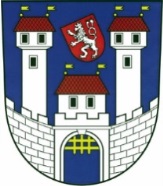           odbor rozvoje města              náměstí Svobody 1, 438 01 ŽatecPravidla pro odebrání tříděné zeminy1) Odebrání zdarmaŠkolská zařízení a ostatní organizace zřízené městem. Dopravu si zajistí každé zařízení na své náklady.Použití pro veřejné plochy zeleně, které má ve správě město Žatec. Dopravu zajistí příslušný odbor města (ORM nebo OMHaM).2) Odebrání za jednorázový poplatek 1000 Kč vč. DPH Fyzická osoba s trvalým bydlištěm v k. ú. Žatec či místních částí města Žatec s uložením zeminy na parcele v k. ú. Žatec nebo místních částí města Žatec. Max. odběr 100 t na osobu a pozemek.3) Odebrání za poplatek 100 Kč + příslušná výše DPH za 1 t tříděné zeminyPrávnická osoba či fyzická osoba podnikající s uložením zeminy na parcele v k. ú. Žatec nebo místních částí města Žatec.Žádosti budou vyhodnocovány a schváleny pracovníkem ORM (pí Harajdová) dle pořadí došlých žádostí a to s termínem ukončení podání žádostí do 30. 11. 2018 nebo do vyčerpání zásob. Po odsouhlasení žádosti referentem ORM žadatel provede danou platbu na pokladně Městského úřadu v Žatci a po předložení pokladního dokladu mu bude předána potvrzená žádost. Potvrzenou žádostí se žadatel prokáže v případě kontroly při odběru zeminy v lokalitě Pod kamenným vrškem (kontrolu může provést zaměstnanec Městského úřadu nebo zaměstnanci Městské policie).         Město Žatec          odbor rozvoje města              náměstí Svobody 1, 438 01 ŽatecPravidla pro odebrání tříděné zeminy1) Odebrání zdarmaŠkolská zařízení a ostatní organizace zřízené městem. Dopravu si zajistí každé zařízení na své náklady.Použití pro veřejné plochy zeleně, které má ve správě město Žatec. Dopravu zajistí příslušný odbor města (ORM nebo OMHaM).2) Odebrání za jednorázový poplatek 1000 Kč vč. DPH Fyzická osoba s trvalým bydlištěm v k. ú. Žatec či místních částí města Žatec s uložením zeminy na parcele v k. ú. Žatec nebo místních částí města Žatec. Max. odběr 100 t na osobu a pozemek.3) Odebrání za poplatek 100 Kč + příslušná výše DPH za 1 t tříděné zeminyPrávnická osoba či fyzická osoba podnikající s uložením zeminy na parcele v k. ú. Žatec nebo místních částí města Žatec.Žádosti budou vyhodnocovány a schváleny pracovníkem ORM (pí Harajdová) dle pořadí došlých žádostí a to s termínem ukončení podání žádostí do 30. 11. 2018 nebo do vyčerpání zásob. Po odsouhlasení žádosti referentem ORM žadatel provede danou platbu na pokladně Městského úřadu v Žatci a po předložení pokladního dokladu mu bude předána potvrzená žádost. Potvrzenou žádostí se žadatel prokáže v případě kontroly při odběru zeminy v lokalitě Pod kamenným vrškem (kontrolu může provést zaměstnanec Městského úřadu nebo zaměstnanci Městské policie).         Město Žatec          odbor rozvoje města              náměstí Svobody 1, 438 01 ŽatecPravidla pro odebrání tříděné zeminy1) Odebrání zdarmaŠkolská zařízení a ostatní organizace zřízené městem. Dopravu si zajistí každé zařízení na své náklady.Použití pro veřejné plochy zeleně, které má ve správě město Žatec. Dopravu zajistí příslušný odbor města (ORM nebo OMHaM).2) Odebrání za jednorázový poplatek 1000 Kč vč. DPH Fyzická osoba s trvalým bydlištěm v k. ú. Žatec či místních částí města Žatec s uložením zeminy na parcele v k. ú. Žatec nebo místních částí města Žatec. Max. odběr 100 t na osobu a pozemek.3) Odebrání za poplatek 100 Kč + příslušná výše DPH za 1 t tříděné zeminyPrávnická osoba či fyzická osoba podnikající s uložením zeminy na parcele v k. ú. Žatec nebo místních částí města Žatec.Žádosti budou vyhodnocovány a schváleny pracovníkem ORM (pí Harajdová) dle pořadí došlých žádostí a to s termínem ukončení podání žádostí do 30. 11. 2018 nebo do vyčerpání zásob. Po odsouhlasení žádosti referentem ORM žadatel provede danou platbu na pokladně Městského úřadu v Žatci a po předložení pokladního dokladu mu bude předána potvrzená žádost. Potvrzenou žádostí se žadatel prokáže v případě kontroly při odběru zeminy v lokalitě Pod kamenným vrškem (kontrolu může provést zaměstnanec Městského úřadu nebo zaměstnanci Městské policie).         Město Žatec          odbor rozvoje města              náměstí Svobody 1, 438 01 ŽatecPravidla pro odebrání tříděné zeminy1) Odebrání zdarmaŠkolská zařízení a ostatní organizace zřízené městem. Dopravu si zajistí každé zařízení na své náklady.Použití pro veřejné plochy zeleně, které má ve správě město Žatec. Dopravu zajistí příslušný odbor města (ORM nebo OMHaM).2) Odebrání za jednorázový poplatek 1000 Kč vč. DPH Fyzická osoba s trvalým bydlištěm v k. ú. Žatec či místních částí města Žatec s uložením zeminy na parcele v k. ú. Žatec nebo místních částí města Žatec. Max. odběr 100 t na osobu a pozemek.3) Odebrání za poplatek 100 Kč + příslušná výše DPH za 1 t tříděné zeminyPrávnická osoba či fyzická osoba podnikající s uložením zeminy na parcele v k. ú. Žatec nebo místních částí města Žatec.Žádosti budou vyhodnocovány a schváleny pracovníkem ORM (pí Harajdová) dle pořadí došlých žádostí a to s termínem ukončení podání žádostí do 30. 11. 2018 nebo do vyčerpání zásob. Po odsouhlasení žádosti referentem ORM žadatel provede danou platbu na pokladně Městského úřadu v Žatci a po předložení pokladního dokladu mu bude předána potvrzená žádost. Potvrzenou žádostí se žadatel prokáže v případě kontroly při odběru zeminy v lokalitě Pod kamenným vrškem (kontrolu může provést zaměstnanec Městského úřadu nebo zaměstnanci Městské policie).         Město Žatec          odbor rozvoje města              náměstí Svobody 1, 438 01 ŽatecPravidla pro odebrání tříděné zeminy1) Odebrání zdarmaŠkolská zařízení a ostatní organizace zřízené městem. Dopravu si zajistí každé zařízení na své náklady.Použití pro veřejné plochy zeleně, které má ve správě město Žatec. Dopravu zajistí příslušný odbor města (ORM nebo OMHaM).2) Odebrání za jednorázový poplatek 1000 Kč vč. DPH Fyzická osoba s trvalým bydlištěm v k. ú. Žatec či místních částí města Žatec s uložením zeminy na parcele v k. ú. Žatec nebo místních částí města Žatec. Max. odběr 100 t na osobu a pozemek.3) Odebrání za poplatek 100 Kč + příslušná výše DPH za 1 t tříděné zeminyPrávnická osoba či fyzická osoba podnikající s uložením zeminy na parcele v k. ú. Žatec nebo místních částí města Žatec.Žádosti budou vyhodnocovány a schváleny pracovníkem ORM (pí Harajdová) dle pořadí došlých žádostí a to s termínem ukončení podání žádostí do 30. 11. 2018 nebo do vyčerpání zásob. Po odsouhlasení žádosti referentem ORM žadatel provede danou platbu na pokladně Městského úřadu v Žatci a po předložení pokladního dokladu mu bude předána potvrzená žádost. Potvrzenou žádostí se žadatel prokáže v případě kontroly při odběru zeminy v lokalitě Pod kamenným vrškem (kontrolu může provést zaměstnanec Městského úřadu nebo zaměstnanci Městské policie).         Město Žatec          odbor rozvoje města              náměstí Svobody 1, 438 01 ŽatecPravidla pro odebrání tříděné zeminy1) Odebrání zdarmaŠkolská zařízení a ostatní organizace zřízené městem. Dopravu si zajistí každé zařízení na své náklady.Použití pro veřejné plochy zeleně, které má ve správě město Žatec. Dopravu zajistí příslušný odbor města (ORM nebo OMHaM).2) Odebrání za jednorázový poplatek 1000 Kč vč. DPH Fyzická osoba s trvalým bydlištěm v k. ú. Žatec či místních částí města Žatec s uložením zeminy na parcele v k. ú. Žatec nebo místních částí města Žatec. Max. odběr 100 t na osobu a pozemek.3) Odebrání za poplatek 100 Kč + příslušná výše DPH za 1 t tříděné zeminyPrávnická osoba či fyzická osoba podnikající s uložením zeminy na parcele v k. ú. Žatec nebo místních částí města Žatec.Žádosti budou vyhodnocovány a schváleny pracovníkem ORM (pí Harajdová) dle pořadí došlých žádostí a to s termínem ukončení podání žádostí do 30. 11. 2018 nebo do vyčerpání zásob. Po odsouhlasení žádosti referentem ORM žadatel provede danou platbu na pokladně Městského úřadu v Žatci a po předložení pokladního dokladu mu bude předána potvrzená žádost. Potvrzenou žádostí se žadatel prokáže v případě kontroly při odběru zeminy v lokalitě Pod kamenným vrškem (kontrolu může provést zaměstnanec Městského úřadu nebo zaměstnanci Městské policie).         Město Žatec          odbor rozvoje města              náměstí Svobody 1, 438 01 ŽatecPravidla pro odebrání tříděné zeminy1) Odebrání zdarmaŠkolská zařízení a ostatní organizace zřízené městem. Dopravu si zajistí každé zařízení na své náklady.Použití pro veřejné plochy zeleně, které má ve správě město Žatec. Dopravu zajistí příslušný odbor města (ORM nebo OMHaM).2) Odebrání za jednorázový poplatek 1000 Kč vč. DPH Fyzická osoba s trvalým bydlištěm v k. ú. Žatec či místních částí města Žatec s uložením zeminy na parcele v k. ú. Žatec nebo místních částí města Žatec. Max. odběr 100 t na osobu a pozemek.3) Odebrání za poplatek 100 Kč + příslušná výše DPH za 1 t tříděné zeminyPrávnická osoba či fyzická osoba podnikající s uložením zeminy na parcele v k. ú. Žatec nebo místních částí města Žatec.Žádosti budou vyhodnocovány a schváleny pracovníkem ORM (pí Harajdová) dle pořadí došlých žádostí a to s termínem ukončení podání žádostí do 30. 11. 2018 nebo do vyčerpání zásob. Po odsouhlasení žádosti referentem ORM žadatel provede danou platbu na pokladně Městského úřadu v Žatci a po předložení pokladního dokladu mu bude předána potvrzená žádost. Potvrzenou žádostí se žadatel prokáže v případě kontroly při odběru zeminy v lokalitě Pod kamenným vrškem (kontrolu může provést zaměstnanec Městského úřadu nebo zaměstnanci Městské policie).         Město Žatec          odbor rozvoje města              náměstí Svobody 1, 438 01 ŽatecPravidla pro odebrání tříděné zeminy1) Odebrání zdarmaŠkolská zařízení a ostatní organizace zřízené městem. Dopravu si zajistí každé zařízení na své náklady.Použití pro veřejné plochy zeleně, které má ve správě město Žatec. Dopravu zajistí příslušný odbor města (ORM nebo OMHaM).2) Odebrání za jednorázový poplatek 1000 Kč vč. DPH Fyzická osoba s trvalým bydlištěm v k. ú. Žatec či místních částí města Žatec s uložením zeminy na parcele v k. ú. Žatec nebo místních částí města Žatec. Max. odběr 100 t na osobu a pozemek.3) Odebrání za poplatek 100 Kč + příslušná výše DPH za 1 t tříděné zeminyPrávnická osoba či fyzická osoba podnikající s uložením zeminy na parcele v k. ú. Žatec nebo místních částí města Žatec.Žádosti budou vyhodnocovány a schváleny pracovníkem ORM (pí Harajdová) dle pořadí došlých žádostí a to s termínem ukončení podání žádostí do 30. 11. 2018 nebo do vyčerpání zásob. Po odsouhlasení žádosti referentem ORM žadatel provede danou platbu na pokladně Městského úřadu v Žatci a po předložení pokladního dokladu mu bude předána potvrzená žádost. Potvrzenou žádostí se žadatel prokáže v případě kontroly při odběru zeminy v lokalitě Pod kamenným vrškem (kontrolu může provést zaměstnanec Městského úřadu nebo zaměstnanci Městské policie).         Město Žatec          odbor rozvoje města              náměstí Svobody 1, 438 01 ŽatecŽádost o odběr zeminyŽádost o odběr zeminyŽádost o odběr zeminyŽádost o odběr zeminyŽádost o odběr zeminyŽádost o odběr zeminyŽádost o odběr zeminyŽádost o odběr zeminyŽádost o odběr zeminyŽádost o odběr zeminyTuto část vyplní žadatelTuto část vyplní žadatelTuto část vyplní žadatelTuto část vyplní žadatelTuto část vyplní žadatelTuto část vyplní žadatelTuto část vyplní žadatelTuto část vyplní žadatelTuto část vyplní žadatelTuto část vyplní žadatelNa základě pravidel schválených usnesení rady města č. 646./18 ze dne 22. 10. 2018 žádáme o odebrání tříděné zeminy uložené na p. p. č. 4646/29 v k. ú. Žatec v lokalitě Pod kamenným vrškem.Na základě pravidel schválených usnesení rady města č. 646./18 ze dne 22. 10. 2018 žádáme o odebrání tříděné zeminy uložené na p. p. č. 4646/29 v k. ú. Žatec v lokalitě Pod kamenným vrškem.Na základě pravidel schválených usnesení rady města č. 646./18 ze dne 22. 10. 2018 žádáme o odebrání tříděné zeminy uložené na p. p. č. 4646/29 v k. ú. Žatec v lokalitě Pod kamenným vrškem.Na základě pravidel schválených usnesení rady města č. 646./18 ze dne 22. 10. 2018 žádáme o odebrání tříděné zeminy uložené na p. p. č. 4646/29 v k. ú. Žatec v lokalitě Pod kamenným vrškem.Na základě pravidel schválených usnesení rady města č. 646./18 ze dne 22. 10. 2018 žádáme o odebrání tříděné zeminy uložené na p. p. č. 4646/29 v k. ú. Žatec v lokalitě Pod kamenným vrškem.Na základě pravidel schválených usnesení rady města č. 646./18 ze dne 22. 10. 2018 žádáme o odebrání tříděné zeminy uložené na p. p. č. 4646/29 v k. ú. Žatec v lokalitě Pod kamenným vrškem.Na základě pravidel schválených usnesení rady města č. 646./18 ze dne 22. 10. 2018 žádáme o odebrání tříděné zeminy uložené na p. p. č. 4646/29 v k. ú. Žatec v lokalitě Pod kamenným vrškem.Na základě pravidel schválených usnesení rady města č. 646./18 ze dne 22. 10. 2018 žádáme o odebrání tříděné zeminy uložené na p. p. č. 4646/29 v k. ú. Žatec v lokalitě Pod kamenným vrškem.Na základě pravidel schválených usnesení rady města č. 646./18 ze dne 22. 10. 2018 žádáme o odebrání tříděné zeminy uložené na p. p. č. 4646/29 v k. ú. Žatec v lokalitě Pod kamenným vrškem.Na základě pravidel schválených usnesení rady města č. 646./18 ze dne 22. 10. 2018 žádáme o odebrání tříděné zeminy uložené na p. p. č. 4646/29 v k. ú. Žatec v lokalitě Pod kamenným vrškem.Údaje o žadateliÚdaje o žadateliÚdaje o žadateliÚdaje o žadateliÚdaje o žadateliÚdaje o žadateliÚdaje o žadateliÚdaje o žadateliÚdaje o žadateliÚdaje o žadateliFyzická osoba Fyzická osoba Fyzická osoba Fyzická osoba jednorázový poplatek 1.000,-Kč, maximální odběr 100 tjednorázový poplatek 1.000,-Kč, maximální odběr 100 tjednorázový poplatek 1.000,-Kč, maximální odběr 100 tjednorázový poplatek 1.000,-Kč, maximální odběr 100 t☐☐Právnická osoba/fyzická osoba podnikajícíPrávnická osoba/fyzická osoba podnikajícíPrávnická osoba/fyzická osoba podnikajícíPrávnická osoba/fyzická osoba podnikajícípoplatek 100Kč/t, max. odběr dle domluvypoplatek 100Kč/t, max. odběr dle domluvypoplatek 100Kč/t, max. odběr dle domluvypoplatek 100Kč/t, max. odběr dle domluvy☐☐Subjekty zřízené městemSubjekty zřízené městemSubjekty zřízené městemSubjekty zřízené městemBez poplatku, max. odběr dle domluvyBez poplatku, max. odběr dle domluvyBez poplatku, max. odběr dle domluvyBez poplatku, max. odběr dle domluvyJméno a příjmení/názevJméno a příjmení/názevJméno a příjmení/názevDatum narození/IČODatum narození/IČODatum narození/IČOAdresa/sídloAdresa/sídloAdresa/sídloTelefonní kontaktTelefonní kontaktTelefonní kontaktÚdaje o odběruÚdaje o odběruÚdaje o odběruÚdaje o odběruÚdaje o odběruÚdaje o odběruÚdaje o odběruÚdaje o odběruÚdaje o odběruÚdaje o odběruParcela, na kterou má být zemina umístěnaParcela, na kterou má být zemina umístěnaParcela, na kterou má být zemina umístěna			v k. ú.			v k. ú.			v k. ú.			v k. ú.			v k. ú.			v k. ú.			v k. ú.Požadovaný objemPožadovaný objemPožadovaný objem			m3 (1 m3 ≈ 1,5 t)			m3 (1 m3 ≈ 1,5 t)			m3 (1 m3 ≈ 1,5 t)			m3 (1 m3 ≈ 1,5 t)			m3 (1 m3 ≈ 1,5 t)			m3 (1 m3 ≈ 1,5 t)			m3 (1 m3 ≈ 1,5 t)Účel umístění zeminy, vč. časového harmonogramuÚčel umístění zeminy, vč. časového harmonogramuÚčel umístění zeminy, vč. časového harmonogramu	V				dne		V				dne		V				dne		V				dne		V				dne		V				dne		V				dne		V				dne	Podpis žadateleTuto část vyplní zástupce Města ŽatecTuto část vyplní zástupce Města ŽatecTuto část vyplní zástupce Města ŽatecTuto část vyplní zástupce Města ŽatecTuto část vyplní zástupce Města ŽatecTuto část vyplní zástupce Města ŽatecTuto část vyplní zástupce Města ŽatecTuto část vyplní zástupce Města ŽatecTuto část vyplní zástupce Města ŽatecTuto část vyplní zástupce Města ŽatecŽádost došla dneŽádost došla dneŽádost došla dneŽádost došla dnePořadí žádostiPořadí žádostiPořadí žádostiPořadí žádostiŽádosti se Žádosti se Žádosti se Žádosti se vyhovujevyhovujevyhovujevyhovujevyhovujeŽádosti se Žádosti se Žádosti se Žádosti se ☐nevyhovujenevyhovujenevyhovujenevyhovujenevyhovujeŽádosti se Žádosti se Žádosti se Žádosti se ☐částečně vyhovuje v rozsahu:částečně vyhovuje v rozsahu:částečně vyhovuje v rozsahu:částečně vyhovuje v rozsahu:částečně vyhovuje v rozsahu:Datum odběruDatum odběruDatum odběruDatum odběruV Žatci dneV Žatci dneV Žatci dneV Žatci dnepodpispodpis